\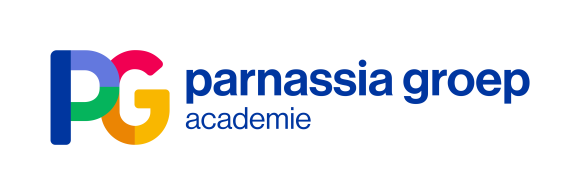 Wetenschappelijk Middagprogramma | April - Juli 2020Nascholing psychiatrie – regio HaaglandenTijdDinsdag van 15.30 uur tot 17.30 uur LocatieVerpleeghuis Dorestad, Passievruchtstraat 2, Den Haag: Haagse BlufOrganisatieProf. dr. H. Wijbrand Hoek, Prof. dr. Jan Dirk Blom. Dr. Rob Kok, dr. Karin Slotema en Irma Huijbrechts (specialismegroepen)InfoSecretariaat Opleiding Psychiatrie, Edith Gram tel. 088-357 0322E-mail: opleidingpsychiatrie@parnassiagroep.nl AccreditatieWordt aangevraagd bij de Nederlandse Vereniging voor Psychiatrie,  Verpleegkundig Specialistenregister, Kwaliteitsregister verpleegkundigen, de Vereniging voor Verslavingsgeneeskunde, SKJ en de Federatie Gezondheidszorgpsychologen (cummulatief)07-04-2020VerslavingsgeneeskundeVerslavingsgeneeskunde07-04-202015.30 uurOpening door de dagvoorzitter Arjen Neven07-04-202015.35 uurGHB detoxificatie in de praktijkMirjam Voskamp, opleider AIOS MIAMDrs. Vincent Grundeken, AIOS Master in Addiction MedicineDrs. Renuka Rattan, AIOS Master in Addiction Medicine07-04-202017.20 uurDiscussie en afsluiting12-05-2020Casuïstiek uit de hoek van de consultatieve psychiatrie Casuïstiek uit de hoek van de consultatieve psychiatrie 12-05-202015.30 uurOpening door de dagvoorzitter  12-05-202015.35 uurManiform beeld bij patiënte met syndroom van Susac en corticosteroïd gebruikDr. Marjolein Bannink,psychiater, opleider stage ziekenhuispsychiatrie HMC12-05-202016.20 uurDiscussie12-05-202016.35 uurLithium tijdens zwangerschap en lactatieDrs. Dirk Jan Bruijn, psychiater HAGA Ziekenhuis te Den Haag12-05-202017.20 uurDiscussie12-05-202017.30 uurAfsluiting 02-06-2020Ontwikkeling onderwijs Ontwikkeling onderwijs  02-06-202015.30 uurOpening door de dagvoorzitter Prof. dr. Karin Slotema 02-06-202015.35 uurTrends en ontwikkelingen in medisch-onderwijskundig onderzoek – relevantie voor psychiaters?Dr. Robbert Duvivier, senior onderzoeker – Rijksuniversiteit Groningen & Universitair Medisch Centrum Groningen 02-06-202016.20 uurDiscussie 02-06-202016.35 uurWerkplekleren in het tijdperk van competentiegericht opleidenProf. dr. Pim Teunissen, hoogleraar 'werkplekleren in de gezondheidszorg' bij de Universiteit Maastricht, gynaecoloog-perinatoloog Amsterdam UMC, Vumc 02-06-202017.20 uurDiscussie 02-06-202017.30 uurAfsluiting09-06-2020Ouderenpsychiatrie en SomatiekOuderenpsychiatrie en Somatiek09-06-202015.30 uurOpening door de dagvoorzitter  dr. Rob Kok09-06-202015.35 uurMonitoring Outcomes of Psychiatric pHARarmacotherapy (MOPHAR): meten is weten? Dr. Mirjam Simoons, apotheker, Erasmus MC09-06-202016.20 uurDiscussie09-06-202016.35 uurOuder worden met bipolariteit: aanwijzingen voor neuroprogressie?Dr. Annemieke Dols, psychiater, GGZinGeest en Amsterdam UMC09-06-202017.20 uurDiscussie09-06-202017.30 uurAfsluiting07-07-2020Kinder- en Jeugd Psychiatrie Kinder- en Jeugd Psychiatrie 07-07-202015.30 uurOpening door de dagvoorzitter dr. Wietske Ester07-07-202015.35 uurTheorie: Chronische onverklaarde pijn klachten en autisme bij jeugdigenM. Koudijzer, revalidatie-arts Rijndam te Rotterdam07-07-202016.20 uurDiscussie07-07-202016.35 uurPraktijk: De combi-poli van de kinderpsychiater en revalidatie-artsW.A. Ester, kinder- en jeugdpsychiater Sarr Autisme Rotterdam; Associate Professor Curium-LUMC07-07-202017.20 uurDiscussie07-07-202017.30 uurAfsluiting14-07-2020‘Netwerktheorie: toepassing in de praktijk’‘Netwerktheorie: toepassing in de praktijk’14-07-202015.30 uurOpening door de dagvoorzitter Prof. dr. Jan Dirk Blom14-07-2020‘Het verbindend patroon' van Gregory Bateson, een voorloper van de netwerktheorieProf. dr. Jan Dirk Blom, plaatsvervangend opleider psychiatrie, Parnassia Groep; hoogleraar Klinische Psychopathologie, FSW, Universiteit Leiden; universitair docent, vakgroep Psychiatrie, Rijksuniversiteit Groningen14-07-202015.35 uurSociale terugtrekking bij neuropsychiatrische aandoeningenFelisia Ly,  PhD student, Leiden University, the Netherlands Onderzoek: social withdrawal in neuropsychiatric diseases14-07-202016.20 uurDiscussie14-07-202016.35 uurGranovetters "strength of weak ties"/ Christakis and Fowlers "three degrees of contagion",Dr. R. Goekoop, MD, PhD, Psychiatrist, Clinical Manager Parnassia Groep, PsyQ Department of Mood Disorders14-07-202017.30 uurAfsluiting